DOCUMENTO UNICO DI REGOLARITA’ CONTRIBUTIVACOLLEGATI AL SITO DELLO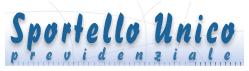  AVVIO DEL RILASCIO DEL DURC NELLA PROVINCIA DI AREZZOConclusa la fase di sperimentazione dal 1° gennaio 2006 il rilascio del DURC da parte di INPS, INAIL e Casse Edili verrà attivato sull’intero territorio nazionale.Le certificazioni relative ad imprese edili con dipendenti verranno rilasciate dallo SPORTELLO UNICO PREVIDENZIALE  istituito presso il F.A.L.E.A.  dove sarà possibile ricevere informazioni formative rivolte agli operatori che richiederanno il documento unico.Invitiamo i responsabili delle pubbliche amministrazioni, degli enti privati a rilevanza pubblica, le imprese e i consulenti del lavoro ad esaminare attentamente i quadri A, B e C con le relative istruzioni, poiché la grande maggioranza delle richieste di DURC dovrà essere inoltrata in via telematica ed il buon esito dell’operazione è vincolato alla corretta compilazione dei campi obbligatori.Ogni ulteriore chiarimento ed approfondimento sull’argomento potrà essere richiesto al coordinatore del servizio: Dr. Francesco Polverini.